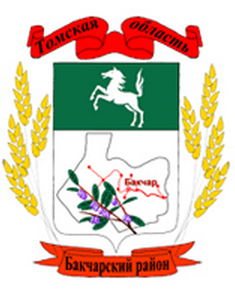 «Схема теплоснабжения Бакчарского сельского поселения Бакчарского муниципального района Томской области на период с 2014 года до 2028 года»                                 Приложение 1Муниципальный контракт № 18 от 24.07.2014 г.Разработчик: НП «Региональный центр управления энергосбережением»Томск 2014